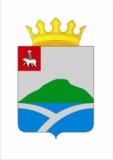 ДУМАУИНСКОГО  МУНИЦИПАЛЬНОГО ОКРУГА ПЕРМСКОГО КРАЯРЕШЕНИЕВ соответствии со статьей 179.4 Бюджетного кодекса Российской Федерации, Федеральным законом от 6 октября 2003 года N 131-ФЗ "Об общих принципах организации местного самоуправления в Российской Федерации", в целях финансового обеспечения дорожной деятельности в отношении автомобильных дорог общего пользования местного значения, Дума Уинского муниципального округа Пермского края РЕШАЕТ:1. Создать муниципальный дорожный фонд Уинского муниципального округа Пермского края. 2. Утвердить Порядок формирования и использования муниципального дорожного фонда Уинского муниципального округа Пермского края согласно приложению к настоящему решению.3. Признать утратившими силу:решение Земского Собрания Уинского муниципального района от 24.10.2013 № 591 «О создании муниципального дорожного фонда Уинского  района»; решение Земского Собрания Уинского муниципального района от 26.10.2017 № 262 «О внесении дополнений в Порядок формирования и использования муниципального дорожного фонда Уинского муниципального района»;решение Совета депутатов Уинского сельского поселения  от 29.10.2013 № 11 «О создании муниципального дорожного фонда Уинского сельского поселения»;решение Совета депутатов Уинского сельского поселения  от  13.09.2018 № 298 «О внесении изменений в Порядок формирования и использования муниципального дорожного фонда Уинского сельского поселения, утвержденный решением Совета депутатов Уинского сельского поселения от 29.10.2013 № 11 «О создании муниципального дорожного фонда Уинского сельского поселения»;решение Совета депутатов Нижнесыповского сельского поселения от 22.10.2013 № 5 «О создании муниципального дорожного фонда Нижнесыповского сельского поселения Уинского района»;решение Совета депутатов Нижнесыповского сельского поселения от 21.12.2015 № 120 «О внесении изменений в решение Совета депутатов от 22.10.2013 № 5 «О создании муниципального дорожного фонда Нижнесыповского сельского поселения Уинского района»;решение Совета депутатов Аспинского сельского поселения от 22.10.2013 № 7 «О создании муниципального дорожного фонда Аспинского сельского поселения»;решение Совета депутатов Аспинского сельского поселения от 18.12.2013 № 27 «О внесении изменений в решение Совета депутатов от 22.10.2013 № 7 «О создании муниципального дорожного фонда Аспинского сельского поселения»;решение Совета депутатов Аспинского сельского поселения от 05.12.2014 № 69 «О внесении изменений в решение Совета депутатов от 22.10.2013 №7 «О создании муниципального дорожного фонда Аспинского сельского поселения».решение Совета депутатов Аспинского сельского поселения от 25.11.2016 № 160 «О внесении изменений в решение Совета депутатов от 22.10.2013 № 7 «О создании муниципального дорожного фонда Аспинского сельского поселения»;решение Совета депутатов Аспинского сельского поселения от 26.03.2018 № 228 «О внесении изменений в решение Совета депутатов от 22.10.2013  № 7   «О создании муниципального дорожного фонда Аспинского сельского поселения»;решение Совета депутатов Судинского сельского поселения от 15.11.2013 № 10 «О создании муниципального дорожного фонда администрации Судинского сельского поселения Уинского муниципального района»;решение Совета депутатов Судинского сельского поселения от 04.12.2014 № 70 «О внесении изменений в решение Совета депутатов от 15.11.2013  № 10 «О создании муниципального дорожного фонда администрации Судинского сельского поселения Уинского муниципального района»;решение Совета депутатов Судинского сельского поселения от 19.06.2015 № 98 «О внесении изменений в решение Совета депутатов от 15.11.2013 № 10 «О создании муниципального дорожного фонда администрации Судинского сельского поселения Уинского муниципального района»;решение Совета депутатов Судинского сельского поселения от 24.01.2017 № 144 «О внесении изменений в решение Совета депутатов от 15.11.2013  № 10 «О создании муниципального дорожного фонда администрации Судинского сельского поселения Уинского муниципального района»;решение Совета депутатов Судинского сельского поселения от 26.12.2017 № 187 «О внесении изменений в решение Совета депутатов от 15.11.2013 № 10 «О создании муниципального дорожного фонда администрации Судинского сельского поселения Уинского муниципального района»;решение Совета депутатов Чайкинского сельского поселения от 08.11.2013 № 15 «О создании муниципального дорожного фонда Чайкинского сельского поселения»;решение Совета депутатов Чайкинского сельского поселения от 23.12.2014 № 79 «О внесении изменений и дополнений в решение Совета депутатов Чайкинского сельского поселения от    08.11. 2013 № 15 «О создании муниципального дорожного фонда Чайкинского сельского поселения».4. Настоящее решение вступает в силу с 01.01.2020 года.5.  Контроль над исполнением решения возложить на комиссию по бюджету, экономической политике и налогам Думы Уинского муниципального округа Пермского края.4.2. Контроль за формированием и использованием бюджетных ассигнований фонда осуществляется в соответствии с бюджетным законодательством Российской Федерации.4.3. Бюджетные ассигнования фонда подлежат возврату в бюджет Уинского муниципального округа Пермского края в случаях установления их нецелевого использования, влекущего ответственность, установленную действующим законодательством Российской Федерации, Пермского края и муниципальными правовыми актами Уинского муниципального округа Пермского края.4.4. Отчет об использовании бюджетных ассигнований фонда формируется в составе бюджетной отчетности об исполнении бюджета Уинского муниципального округа Пермского края отдельным приложением в сроки, установленные для отчетности об исполнении бюджета Уинского муниципального округа Пермского края.08.11.2019№22О муниципальном дорожном фондеУинского муниципального округаПермского краяПринято Думой Уинского муниципального округа 08 ноября 2019 годаПредседатель Думы Уинскогомуниципального округаИ.п. главы муниципального округа-глава администрации Уинского муниципального округа М.И. БыкаризА.Н. ЗелёнкинПриложение к решению Думы Уинского муниципального округа Пермского краяот 08.11.2019 № 22ПОРЯДОКФОРМИРОВАНИЯ И ИСПОЛЬЗОВАНИЯ МУНИЦИПАЛЬНОГО ДОРОЖНОГО ФОНДАУИНСКОГО МУНИЦИПАЛЬНОГО ОКРУГА ПЕРМСКОГО КРАЯ1. Общие положения1.1. Настоящий Порядок формирования и использования муниципального дорожного фонда Уинского муниципального округа Пермского края (далее - Порядок) разработан в соответствии с Бюджетным кодексом Российской Федерации в целях повышения эффективности управления бюджетными ассигнованиями на осуществление дорожной деятельности в отношении автомобильных дорог общего пользования местного значения.1.2. Муниципальный дорожный фонд Уинского муниципальгного округа Пермского края (далее - муниципальный дорожный фонд) - это часть средств бюджета Уинского муниципального округа Пермского края, подлежащая использованию в целях финансового обеспечения дорожной деятельности в отношении автомобильных дорог общего пользования местного значения.2. Порядок формирования муниципального дорожного фонда2.1. Объем бюджетных ассигнований муниципального дорожного фонда утверждается решением Думы Уинского муниципального округа Пермского края о бюджете на очередной финансовый год и плановый период в размере не менее прогнозируемого объема доходов бюджета, установленных решением Думы Уинского муниципального округа Пермского края, от:акцизов на автомобильный бензин, прямогонный бензин, дизельное топливо, моторные масла для дизельных и (или) карбюраторных (инжекторных) двигателей, производимые на территории Российской Федерации, подлежащих зачислению в бюджет Уинского муниципального округа Пермского края;транспортного налога, подлежащего зачислению в бюджет Уинского муниципального округа Пермского края;безвозмездных поступлений в бюджет Уинского муниципального округа Пермского края из бюджетов бюджетной системы Российской Федерации на финансовое обеспечение дорожной деятельности в отношении автомобильных дорог общего пользования местного значения, а также капитального ремонта и ремонта дворовых территорий многоквартирных домов, проездов к дворовым территориям многоквартирных домов;безвозмездных поступлений в бюджет Уинского муниципального округа Пермского края от физических и юридических лиц на финансовое обеспечение дорожной деятельности, в том числе добровольных пожертвований, в отношении автомобильных дорог общего пользования местного значения.2.2. Бюджетные ассигнования муниципального дорожного фонда, не использованные в текущем финансовом году, направляются на увеличение бюджетных ассигнований муниципального дорожного фонда в очередном финансовом году.3. Порядок использования средств муниципального дорожногофонда3.1. Средства муниципального дорожного фонда используются на финансирование расходов по обеспечению дорожной деятельности в отношении автомобильных дорог общего пользования местного значения в границах Уинского муниципального округа Пермского края.3.2. Распределение бюджетных ассигнований муниципального дорожного фонда осуществляется по следующим направлениям расходов:3.2.1. строительство и реконструкция, в том числе проектирование, автомобильных дорог общего пользования местного значения и искусственных сооружений на них;3.2.2. выполнение работ по капитальному ремонту автомобильных дорог общего пользования местного значения и искусственных сооружений на них;3.2.3. выполнение работ по текущему ремонту автомобильных дорог общего пользования местного значения и искусственных сооружений на них;3.2.4. выполнение работ по содержанию автомобильных дорог общего пользования местного значения и искусственных сооружений на них;3.2.5. капитальный ремонт и ремонт дворовых территорий многоквартирных домов, проездов к дворовым территориям многоквартирных домов населенных пунктов.3.3. Планирование и распределение средств муниципального дорожного фонда осуществляется раздельно по направлениям расходов муниципального дорожного фонда, указанным в пункте 3.2 настоящего Порядка уполномоченным органом Администрации Уинского муниципального округа Пермского края.3.4. Расходование бюджетных ассигнований фонда осуществляется в соответствии со сводной бюджетной росписью бюджета Уинского муниципального округа Пермскогокрая в пределах утвержденных бюджетных ассигнований и лимитов бюджетных обязательств.Бюджетные ассигнования фонда могут быть предусмотрены в рамках муниципальных программ (непрограммных направлений).3.5. Перечисление в доход бюджета муниципального округа безвозмездных поступлений от физического или юридического лица на финансовое обеспечение дорожной деятельности, в том числе добровольных пожертвований, в отношении автомобильных дорог общего пользования местного значения, осуществляется после заключения договора пожертвования между физическим или юридическим лицом и органом уполномоченным Администрацией Уинского муниципального округа Пермского края.4. Контроль за использованием средств муниципальногодорожного фонда4.1. Ответственность за целевое использование бюджетных ассигнований муниципального дорожного фонда несут главные распорядители бюджетных средств, руководители муниципальных учреждений, в распоряжение которых выделялись средства муниципального дорожного фонда.